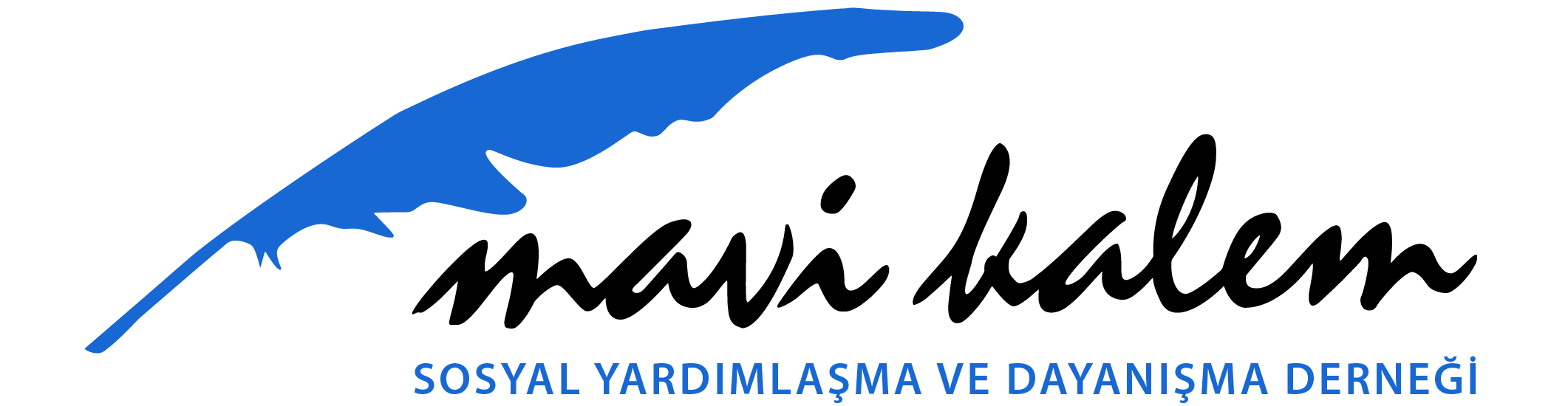 MAVİ KALEM10 KALEM KIRTASİYE MALZEMESİ ALIM İŞİ TEKLİF ÇAĞRISIDIR!Tarih; 10.12.2018 Kapanış Tarihi: 13/12/2018 — Saat 17:30*İş bu Teklif Çağrısı 2 (İki) sayfa  çağrı metni ve 1 (Bir) ek halinde hazırlanmıştır.MAVİ KALEM  HAKKINDAMavi Kalem Derneği; 1999 Marmara depremi sonrası deprem bölgesindeki insani yardım çalışmalarının içinde oluştu ve 2000 yılında kuruldu.  Uluslar arası insani yardım prensiplerinin yaygınlaştırılması; kadınların güçlendirilmesi, kadın  sağlığı ve sağlık hakları ile çocukların eğitime yönlendirilmesi ve eğitimlerinin desteklenmesi Mavi Kalem’in öncelikli çalışma alanları oldu. Mavi Kalem, bağımsız, hesap verebilir, şeffaf, yararlanıcıların katılımını destekleyen, toplumsal cinsiyet eşitliğini çalışmalarında ana akım olarak ele alan, çocuk hakları ve çocukların korunması ile ilgili uluslararası sözleşmelere uyumlu bir zeminde çalışmalarını sürdürmektedirMavi Kalem Teklif ve ihale çağrılarına www.mavikalem.org adresinde, Duyurular kısmından  ulaşabilirsiniz. Çağrı MetniÇocuk Koruma Projesi kapsamında yararlanıcı çocuklara dağıtılmak üzere  ‘’10 Kalem Kırtasiye Malzemelesi  Alım İşi’’ teklif çağrısıdır.Mavi Kalem ilgili koşul ve şartlarını sağlayabilen, belirtilen iş için yeterli teknik kapasitesi ve yeterliliği olan, Türk vergi sistemine kayıtlı istekli firmaları teklif vermeleri için davet etmektedir.” Ürün Hizmet alımına dair ayrıntılı bilgiler aşağıda yer almaktadır:1-İlgili Birimin2-Teklif konusu Ürün ve hizmetinProje Kodu :018/PRJ02-UNHCRXa) Adresi:Balat Mah. Kiremit Cad. No: 55 Balat/Fatih İstanbulb) Telefon numarası:0(212) 6353835 c) Elektronik Posta Adresi:  satinalma@mavikalem.org a) Niteliği, türü ve miktarı:Kurşun Kalem; 35 adet, 12’li kutuda kurşun kalemSilgi; 250 adet yumuşak, iz bırakmayan silgiKırmızı Kurşun Kalem; 20 adet, 12’li kutuda kırmızı kurşun kalemKalemtraş; 250 adet, plastik kalemtraşDefter; 500 adet, 250 tanesi çizgili 250 tanesi kareli A5 boyutunda 100 yapraklı defterPastel Boya; 150 adet, 24’lü pakette pastel boyaKuru Boya; 150 adet, 24’lü pakette kuru boyaResim defteri; 150 adet, küçük boy 20 yapraklı resim defteriResim Çantası; 10 adet, 55*75 cm boyutunda resim çantasıDefter; 150 adet, A5 boyutunda üstten spiralli çizgili defterb) Teslimat adresi::         Balat Mah. Kiremit Cad. No: 55 Balat/Fatih İstanbulc) Teklif Şartları:Teklif vermek için son tarih: 13 Aralık 2018 Çarşamba  (17:30 ‘a kadar)Teklif veren firmalar Mavi Kalem satın alma dokümanlarını imzalamak durumundadırlar. Teklif vermek için Mavi Kalem Teklif Talep Formunda (EK1) sarı ile boyanmış yerleri doldurup, imzalı kaşeli Mavi Kalem Satın alma birimiyle paylaşabilirsiniz. Teslim tarihi yazılmamış teklifler değerlendirmeye alınmaz. Teklifler 19.12.2018 tarihine kadar geçerlilik süresine sahip olmalıdır.İlgilenen şirketler 13.12.2018 tarihine kadar detaylı tekliflerini imzalı kaşeli olarak  satinalma@mavikalem.org  adresine mail yoluyla , Balat mah. Kiremit cad.No:55 Balat /Fatih İstanbul adresine kargo yoluyla ‘’Mavi Kalem satın alma birimi dikkatine’’ notuyla gönderebilirler. Ek: Mavi Kalem Teklif formu